ОБЩИНСКИ СЪВЕТ КАЙНАРДЖА, ОБЛАСТ СИЛИСТРА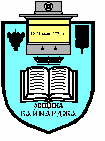 7550 с. Кайнарджа, ул. „Димитър Дончев” № 2e-mail:obs_kaynardja@abv.bg				До ……………………………………………………………				Гр. /с./ …………………………………………………….				обл.Силистра                          ПОКАНАНа основание чл.23, ал.4, т.1  от ЗМСМА на 22.01.2016 година от 13.00 часа в заседателната зала на общината ще се проведе поредното редовно заседание на Общински съвет Кайнарджа.Заседанието ще протече при следния ДНЕВЕН  РЕД:Приемане на Програма за управлението и разпореждането с общинска собственост на община Кайнарджа за 2016 год.Внася: Кмета на общинатаПриемане Отчета за управлението, стопанисването, придобиването и разпореждането с общинска собственост на община Кайнарджа за 2015 год.Внася: Кмета на общинатаОпределяне на представител на Община Кайнарджа за участие в Общото събрание на Асоциацията по ВиК в област Силистра.Внася: Кмета на общинатаПриемане на проект на „Договор за стопанисване, поддържане и експлоатация на ВиК системите и съоръженията и предоставяне на водоснабдителни и канализационни услуги между Асоциацията по водоснабдяване и канализация на обособената територия, обслужвана от „Водоснабдяване и канализация” ООД-гр.Силистра и оператора „ВиК”ООД-Силистра.Внася: Кмета на общинатаПриемане бюджета на община Кайнарджа за 2016 година.Внася: Кмета на общинатаПриемане на Актуализирана средносрочна бюджетна прогноза на община Кайнарджа за периода 2016-2018 година.Внася: Кмета на общинатаОпределяне размера на основните месечни работни заплати на кметове на кметства в община Кайнарджа.Внася: Кмета на общинатаИзказвания и питания.На 22.01.2016 година от 09.00 часа ще заседава Постоянната Комисията по Бюджет, икономика, евроинтеграция, екология и нормативни актове.Председател на Общински съвет Кайнарджа:							 / И. Петков /ЕК